St. Michael’s C of E Primary School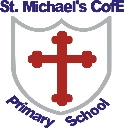 Person Specification TA ApprenticeEssentialDesirableMethod of AssessmentQualificationTo have achieved at least 5 GCSE’s incl English and Maths at Grades A-C (or equivalent)Willingness to work towards a Level 3 in Supporting Teaching and LearningEarly years childcare and education experienceApplication formSelection ProcessExperienceSome experience of working with young children in primary schools. Experience working with children – 4 - 11 years                                                Experience working with children on a voluntary basis outside of school/collegeApplication formSelection ProcessSkills / KnowledgeAbility to communicate, verbally and in written form, with children, parents, carers and colleagues Ability to provide and facilitate safe and       creative playAbility to work as part of a team.Supported groups of children in organised activitiesApplication FormReferenceObservationPersonal QualitiesAn understanding of and ability to deliver good   quality education.Enjoys working with young childrenIs patientA commitment to Equal Opportunities.Willingness to support the Christian ethosShows an enthusiasm for professional developmentApplication FormReferenceInterviewObservation